Казачьи чиныГр.1 -03.02      	Гр. 5 04.02	Здорово живёте хлопцы и девчата! Мы снова на дистанционном обучении.Надеюсь, наши занятия будут не менее интересными, чем в школе.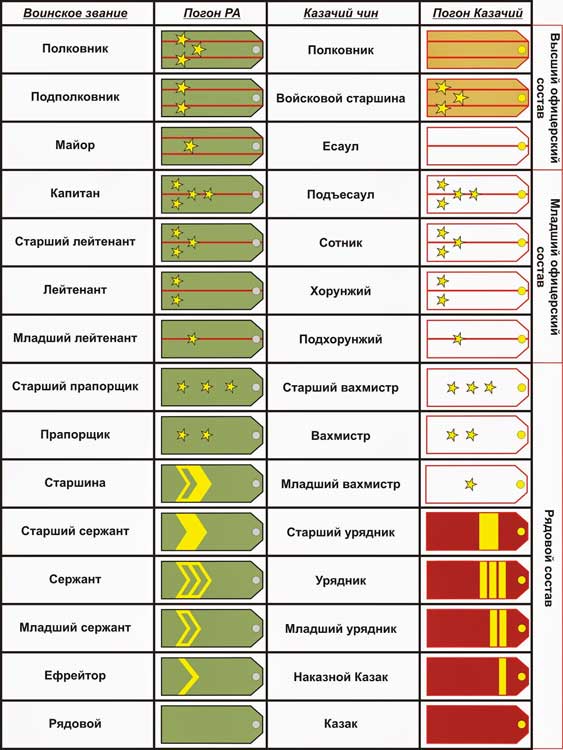 1. Казачьи чины-это звания, персонально присваиваемые военнослужащим и военнообязанным (в том числе казакам на льготе) в соответствии с их военной и специальной подготовкой, служебным положением, заслугами, выслугой лет, принадлежностью к казачьему войску.- Предлагаю вам просмотреть изображение сравнения современных званий в российской армии и званий, которые присваиваются  казакам.2. Задание. Какому казачьму званию принадлежит наш друг и помощник Кочубеев Игорь Андреевич? Ответ нарисуйте.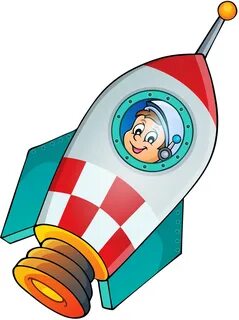 3.Антигиподинамическая  пауза.К запуску космической ракеты приготовиться !Есть , приготовиться!Пристегнуть ремни безопасности!Есть пристегнуть ремни безопасности!Включить контакты!  Есть включить контакты!Завести моторы!Есть завести моторыПять, четыре, три , два , один…Пуск!Ураааа!!!Использованная литература:П.С. Федосов. Казачество в зеркале времени. Ставрополь: ИП Дорофеев В.Ю.,  2020.- 496с., илл.